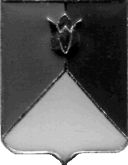 РОССИЙСКАЯ  ФЕДЕРАЦИЯАДМИНИСТРАЦИЯ КУНАШАКСКОГО  МУНИЦИПАЛЬНОГО РАЙОНА ЧЕЛЯБИНСКОЙ ОБЛАСТИПОСТАНОВЛЕНИЕот 24.06.2019г. № 788Об      утверждении     акта     о    приеме-передаче    групп      объектов   основных   средств     (кроме   зданий,   сооружений) МКДОУ «Д/с №17» пос. Муслюмово, ж.-д. ст. к МКДОУ Д\с «Солнышко» пос. Муслюмово ж-д ст.В соответствии с Федеральным законом от 21.12.2001г. №178-ФЗ «О приватизации государственного и муниципального имущества», Федеральным законом от 06.10.2003г. №131-ФЗ «Об общих принципах организации местного самоуправления в Российской Федерации», Уставом МО «Кунашакский муниципальный район», постановлением администрации Кунашакского муниципального района от 11.02.2019г. №191 «О реорганизации МКДОУ «Д/с №17» пос. Муслюмово,  ж.-д. ст. в форме присоединения к МКДОУ д\с «Солнышко»  пос. Муслюмово ж-д. ст.»П О С Т А Н О В Л Я Ю:1.Утвердить прилагаемый акт о приеме-передаче групп объектов основных средств (кроме зданий, сооружений) МКДОУ «Д/с №17» пос. Муслюмово, ж.-д. ст. к МКДОУ Д\с «Солнышко» пос. Муслюмово ж-д ст. (передаточный акт). 2. Начальнику    отдела     информационных     технологий   Ватутину В.Р. опубликовать настоящее постановление на официальном сайте Кунашакского муниципального района в сети Интернет. 3. Организацию исполнения настоящего постановления возложить на руководителя Управления образования администрации Кунашакского муниципального района Макмулову А.Р.Глава района					                                            С.Н. АминовПередаточный акт пос. Муслюмово ж-д. ст.                                                                                               07.06.2019г.	МКДОУ «Д/с №17» пос. Муслюмово, ж.-д. ст. в лице исполняющего обязанности заведующего Вафиной З.Р., действующей на основании Устава, именуемой в дальнейшем Первая сторона и МКДОУ Д\с «Солнышко» пос. Муслюмово ж-д ст. в лице заведующей Вахитовой Э.М., действующей на основании Устава, именуемой в дальнейшем Вторая сторона, составили настоящий акт о том, что согласно статей 58,59 Гражданского кодекса Российской Федерации, приказу №289 от 05.06.2019г. Управления образования администрации Кунашакского района «О проведении приема-передачи имущества, обязательств и документации муниципальных образовательных учреждений: МКДОУ «Д/с №17» пос. Муслюмово, ж.-д. ст. к МКДОУ д/с «Солнышко» пос. Муслюмово ж-д. ст.» все активы, имущество в том числе денежные, основные и оборотные средства, делопроизводство, договоры и иная документация передаются Первой Стороной и принимается его правопреемником Второй Стороной, в том числе: 1.имуществоДокументация: Устав МКДОУ «Детский сад №17» пос. Муслюмово ж-д. ст. от 30.12.2015г -1 экз.;Лицензия №13808 от 09.06.2017г. серия 78Л02 №0002964 – 1 экз.;Приложение к лицензии серия 74 II 01 №0007706 – 1 экз.;Свидетельство о государственной регистрации права 74 АД 357736 от 21.05.2013г. – 1 экз.;Свидетельство о государственной регистрации права 74АД 228615 от 04.02.2013г. – 1 экз.;Свидетельство о постановке на учет российской организации в налоговом органе по месту ее нахождения серия74 №005664750 – 1 экз.;Свидетельство о внесении в Единый государственный реестр юридических лиц от 26.12.2011г. сер.74 №005858366 – 1 экз.;Свидетельство о внесении в реестр федерального имущества №07400874 от 13.04.2001г.-1экз.;Санитарно-эпидемиологическое заключение №74.06.05.000.м.00056.03.12. от 26.03.2012г. №2234392 – 1 экз.;Свидетельство на право собственности серия РФХХХ-7443 №0997796 от 31.03.2000г.– 1 экз.;Кадастровый паспорт здания, сооружения, объекта незавершённого   строительства 28.03.2012г. серия РН-1 №000015. 25.07.2005 (дата и номер свидетельства об аккредитации организации) серия Д №118488 -1экз.;Свидетельство о государственной регистрации права от 05.12.2012г. 74 АД 166683 – 1экз.;Книга приказов-1шт.;Книга учета исходящих справок- 1шт.;Санитарные книжки – 10шт.;Личные дела сотрудников -10 шт.;Трудовые книжки – 10шт.;Печать гербовая-1шт.;Штамп -1шт.Комиссия:Сайфуллин Р.К. _________________Гилязова С.Г.     _________________Вафина З.Р.        _________________Вахитова Э.М.   _________________Касымова Д.С.   _________________ СОГЛАСОВАНО:Руководитель Управления образования администрации Кунашакского муниципального района	                                                        А.Р. МакмуловаЗаместитель Главы района по социальным вопросам	                                                       А.Т. НажметдиноваРуководитель УИиЗО администрацииКунашакского муниципального района                                      М.Н. СалиховаЗаместитель начальника Правового управленияадминистрации района			                                             В.Р. Хусаинов  Рассылка:Отдел делопроизводства и писем                    - 1 экз.;Управление образования 			      - 1 экз.;МКДОУ «Д/с №17» пос. Муслюмово, ж.-д. ст. СОШ»	                  - 1 экз.;МКДОУ Д\с «Солнышко» пос. Муслюмово ж-д ст.			      - 1 экз.;УИиЗО					      - 1 экз.итого: 						      - 5 экз.Подготовил:Заместитель руководителя по правовым вопросам Управления образования Закирова А.А.   тел: 8(35148) 2-50-18               СОГЛАСОВАНО:Руководитель Управления имущественных и земельных отношений администрации Кунашакского муниципального района_____________________ М.Н. Салихова УТВЕРЖДАЮ:Глава  Кунашакского муниципального района______________________ С. Н. Аминов№п/п           НаименованиеЕдиница измеренияКол-воСумма (тыс., руб., коп.)1Стеллаж для игрушек «Теремок»шт.210118, 002Стол письменныйшт18380,003Транспорт «Автобус»шт17412, 004Уголок природы «Мелисса»шт13160,005Шкаф для одежды среднийшт13400,006Больничка «Мензуркин»шт16071,807Кухня детская игровая «Маргаритка»шт110115,008Набор знаков дорожного движенияшт14564,009Набор мягкой мебели «Антошка»шт19800,0010Проектор мультимедийный эпсоншт119000,0011Кровать тумба 3-яруснаяшт524195,00 12Шкаф для игрушек 800*400*1950шт311082,0013Шкаф для игрушек 800*400*1950 дубшт15590, 0014Кровать детская - 1шт13000, 0015Шкаф стеллаж полуоткрытыйшт13090,0016Набор детской мебелишт127640, 0017Модули мягкие набор №7шт117804,0018Стеллаж четырехуровневый пластм. 14 ящиков 95*47*84Шт15411,0019Морозильная камерашт111069, 0020МФУ Brother MFC- 1815Rшт110000,0021Ноутбук 15,6шт115500,0022Ноутбук Lenovo 100 – 15IBYшт121600,0023Принтер лазер жетшт14500, 0024Телевизор Shivakiшт14820,0025Холодильникшт112345,0026Холодильник МИР 1,7шт115000,0127Швейная машина Janome 743шт14965,0028Эл.мясорубка GALAXY GL-2406шт15335,0029Электронагреватель со щитомшт140000,0030Насосшт19656,1831Насосшт16800,0032Противопожарная дверьшт246000,0033Стальная дверьшт115000,00Сдал:И.о. заведующего МКДОУ «Д/с №17» пос. Муслюмово, ж.-д. ст._______________________Вафина З.Р.                       Принял: Заведующая МКДОУ Д\с «Солнышко» пос. Муслюмово ж-д ст. __________________Вахитова Э.М.    